Personal informationBirth date: 14 may 1972Marital status: married  Nationality: JordanPROFESSIONAL EXPERIENCE June 2014-presentStore Manager at Safeway Sultan Center- retail & wholesaleJordan, Kuwait 2009- April 2014Store Manager at Tamimi Markets Safeway- retail & wholesale  Khubar, KSA 2007 – 2009Store Manager at M.H.Alshaya- Next Fashion Kuwait  – Kuwait2003 – 2007Store Manager at Al Esraa Trading- retail & wholesaleAmman – Jordan1994– 2003Warehouse Manager at Safeway- retail & wholesaleAmman, Jordan  SKILLS  Expert in Arabic and English Languages Costumer Service & Communication skills. Good computer applications, SAP, Oracle, Microsoft office and admin. skills .  Training and people development. Inventory control  HACCP team memberEDUCATIONJune 1994 English Language Diploma, Albalqa Applied University , Jordan	1703208	First Name of Application CV No:Whatsapp Mobile: +971504753686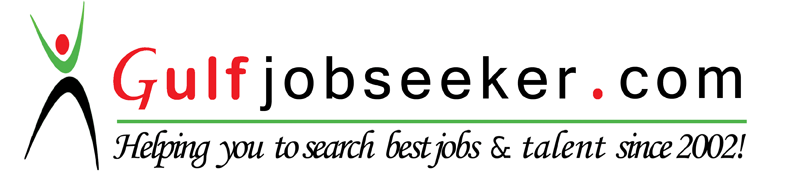 